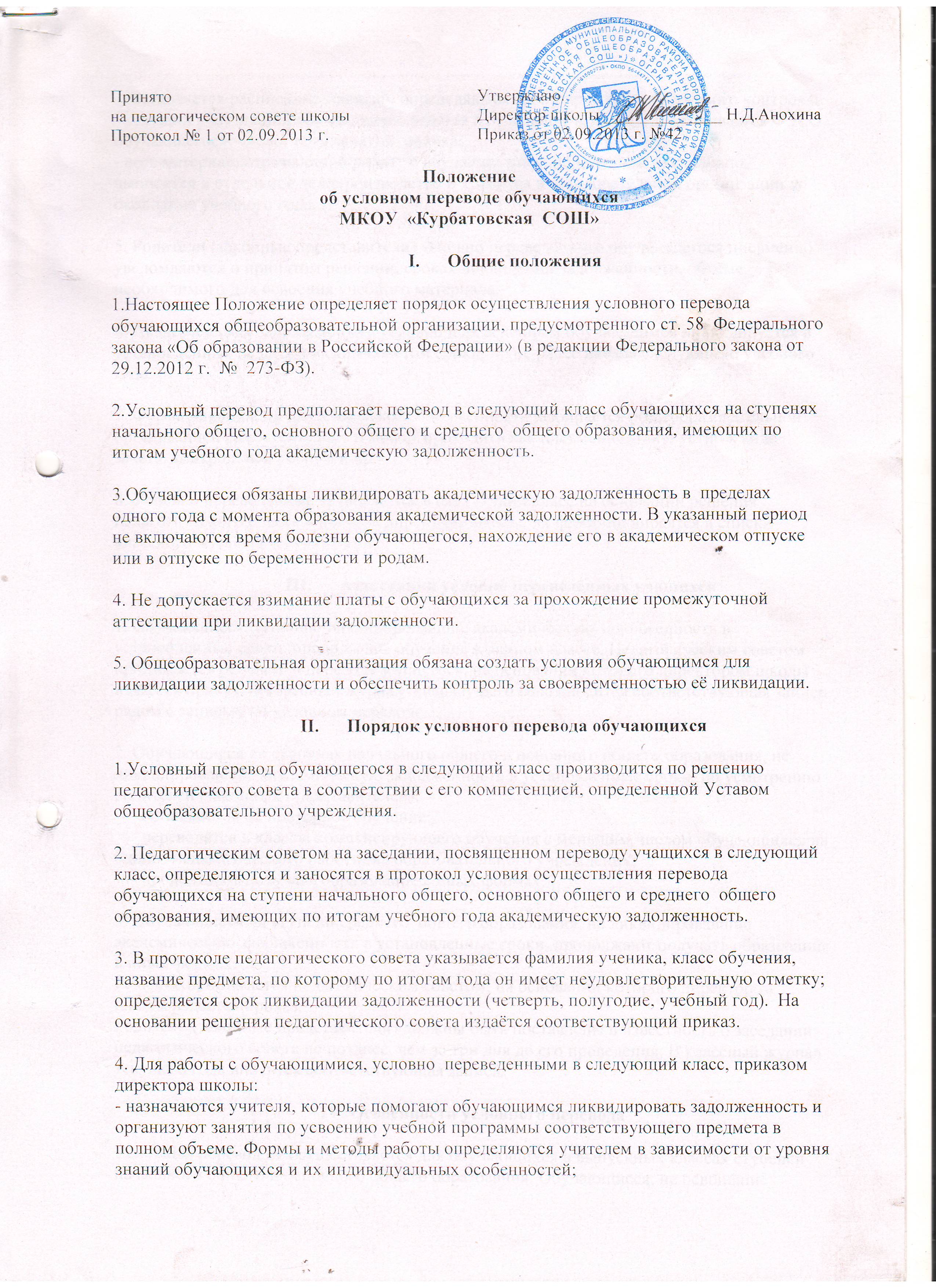 - составляется расписание  занятий, определяются сроки проведения итогового контроля;- текущий учет знаний обучающихся ведется в отдельной тетради, где указывается Ф.И.О. обучающегося, число, тема занятий, оценка;- весь материал, отражающий работу с обучающимися, переведенными условно, выносится в отдельное делопроизводство и хранится в образовательной организации до окончания учебного года.5. Родители (законные представители) условно переведенного обучающегося письменно уведомляются о принятом решении, сроках ликвидации задолженности, объёме необходимого для освоения учебного материала.6. Академическая задолженность условно переведенным обучающимся ликвидируется в установленные педагогическим советом сроки, но не ранее начала следующего учебного года.7. Форма ликвидации академической задолженности выбирается общеобразовательной организацией самостоятельно и может проходить как письменно, так и устно в виде зачёта, контрольной работы и др.8. Условно переведенные зачисляются в следующий класс на основании решения педагогического совета и приказа директора школы, их фамилии вносятся в списки классного журнала текущего года.Аттестация условно переведённых учащихся1. Обучающиеся, успешно ликвидировавшие академическую задолженность в установленные сроки, продолжают обучение в данном классе. Педагогическим советом принимается решение о переводе учащегося, на основании которого директором школы издаётся приказ. В классный журнал предыдущего года вносится соответствующая запись рядом с записью об условном переводе.2. Обучающиеся на ступенях начального общего и основного общего образования, не ликвидировавшие академическую задолженность в установленные сроки, по усмотрению родителей (законных представителей): 
 — оставляются на повторное обучение; 
 — переводятся в классы компенсирующего обучения с меньшим числом обучающихся на одного педагогического работника образовательного учреждения; 
 — продолжают получать образование в иных формах.3. Обучающиеся на ступени среднего  общего образования, не ликвидировавшие академическую задолженность в установленные сроки, продолжают получать образование в иных формах.Решение принимается педагогическим советом, на основании которого директором школы издаётся приказ.Родители (законные представители) должны быть поставлены в известность о заседании педагогического совета не позднее, чем за три дня до его проведения. В классный журнал текущего года вносится соответствующая запись.IV. Особенности условного переводаУсловный перевод не осуществляется для обучающихся в выпускных классах ступеней начального общего и основного общего образования. Обучающиеся, не освоившие образовательную программу предыдущего уровня, не допускаются к обучению на следующей ступени общего образования.V.Оформление документов обучающихся переведенных условно1. Запись об условном переводе и отметки по предметам за год вносятся в классный журнал, дневник и личное дело обучающегося классным руководителем.2. Обучающиеся,  переведенные условно в следующий класс, в отчете на начало учебного года по форме ОШ-1 указываются в составе того класса, в который переведены условно.3. Итоговая отметка по предмету по окончании срока ликвидации задолженности выставляется через дробь в классный журнал – учителем-предметником, в личное дело – классным руководителем.4. Приказ, изданный директором на основании решения педагогического совета по результатам промежуточного контроля об окончательном переводе обучающихся в следующий класс, находится в личном деле обучающегося.